TP N°5 : Equations différentiellesBut de TP :Etudier deux méthodes de résolution des équations différentielles ; Euler et Runge-Kutta,Implémenter sous Matlab ces deux méthodes et comparer les solutions obtenues avec la solution exacte.Méthode d’EulerSoit  un intervalle fermé de , et est une fonction donnée  et  est une fonction différentielle .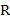 On appelle équation différentielle de premier ordre, la relation :On dit que  est la solution de cette équation différentielle sur , si vérifie l’équation au dessus pour tout .La méthode d’Euler est une méthode d’analyse numérique fournit des approximations  de  pour , N un nombre entier.  Son principe consiste à substituer  par l’expression .L’algorithme d’Euler s’écrit alors :   Avec   , . Méthode de Runge-KuttaLa méthode de Runge-Kutta permet ainsi de calculer des approximations  de  en suivant l’algorithme suivant : Avec   , .Exercice On considère une fonction  définit sous un intervalle [0,1], calculer à la main une approximation de la solution  par la méthode d’Euler puis par la méthode  de Runge Kutta, on prenant N=10 et . y0=1. Programmer deux fonctions Euler.m et RungeKutta.m qui calcule l’approximation de , avec les paramètres suivants.A l’aide de la fonction Euler.m et RungeKutta.m calculer une valeur approximée de y, avec N=10 et N=100. considérant la solution exacte , tracer sous Matlab la solution exacte et celle approximée avec Euler et avec Runge-Kutta, que remarquez vous avec N=10 et N=100.Les entréesLes sorties et b les bornes de l’intervalle [a, b] ,La fonction fN le nombre des intervalles  la valeur de la condition initialey : la solution approximée  : vecteur de t discrétisé